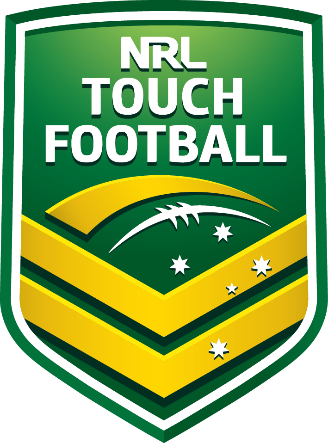 TFA Apparel Licensing ProgramRequest for License (Official Licensee – NRL Touch Football)Thank you for your interest in becoming a licensee under the Touch Football Australia (TFA) 
(NRL Touch Football) Apparel Licensing Program.The NRL Touch Football Licensing Program controls the use of TFA Intellectual Property across all apparel for teams nationally*. As such, it is a requirement that all companies /organisations /manufacturers wishing to use TFA IP apply for a non-exclusive license.This involves the rights to the following:1) A non-exclusive license for the period commencing 1 May 2020 – 31 April 2023, to affix NRL Touch Football approved logo(s) to apparel items of affiliates, club teams, entities and state teams participating in NRL Touch Football (TFA) affiliated matches / competitions including the following items:On Field Playing TopsOn Field Playing ShortsCapsOff Field Apparel Requests will be reviewed against the relevant criteria of this document. NRL Touch Football makes no representation or warranty that this document provides all of the information required by your company and encourages those wishing to submit a proposal to make their own queries and assessments. Any costs incurred in the preparation and submission of proposals or otherwise in connection with this document will be borne by the proposer.If successful, a license DOES NOT grant approval for manufacturers/suppliers to sell event or online merchandise. This is managed via separate agreement with TFA and State Bodies. *Note: TFA has sublicensed the NSW NRL Touch Football logo to New South Wales Touch Association and Queensland NRL Touch Football logo to Queensland Touch Football. Both organisations have their own separate licensing programs and uniform guidelines separate to this document / program.Frequently Asked Questions Q: 	Why do we need licensed approval to use TFA IP when we have used it before?A: 	TFA has a responsibility to control the unauthorised use of our IP to protect our brand image and to ensure the correct application of logos etc. There have also been numerous organisations pass off as a partner of TFA which is not in the commercial interests of the sport and/or TFA.Q:	Do we need a license to supply Touch Football uniforms?A:	No, TFA IP is not compulsory on social team uniforms so you can continue to supply customers without a license. However, many customers do request to use the NRL Touch Football logo and multiple TFA run competitions and events mandate the use TFA IP on uniforms, so a license provides the opportunity to supply these teams/customersQ:	How many licenses are awarded under this program?A:	A total of ten (10) companies will be provided a license.Q:	Our company has a NSWTA and/or QTF license, does this permit us to use TFA IP?A:	No, state-based licensing programs only apply to that particular state’s logos / IP. If you wish to use TFA IP you will need to apply for a national license in addition to any current state arrangements.Q:	What logos and IP are relevant to this program?A:	Please refer to the addendum at the rear of this document for a list of relevant logos / IPQ:	 I cannot answer many of the application questions. How should I handle this and how will it affect my chances of getting a license?A: 	All questions must be answered to the best of your ability. If you feel that a question does not apply to you, please answer “N/A” and include a brief explanation of why. Q: 	Will TFA sign a confidentiality agreement?A: 	No, you should not include any information or material with your license application that you want to keep confidential.Q: 	How long will the entire application process take?A: 	Allow four to six weeks for a response to your application.A representative from NRL Touch Football will be available to answer any queries regarding the request. Please submit any queries (in writing initially) to the attention of Tim Wyld – General Manager Commercial tim.wyld@touchfootball.com.au Requests will be assessed against the following criteria:Capacity to fulfil high volume ordersProven history of major teamwear accounts with sporting bodies and Touch Football affiliates Reputation and financial strength Product qualityCapacity and demonstrated ability to abide by all relevant Fair Work Practices We look forward to receiving your completed application. All submissions must be submitted electronically to: tim.wyld@touchfootball.com.au Applications Close: 5.00pm (AEST) 30 April 2020Please note that only official licensed apparel and or merchandise may carry the logos and marks of Touch Football Australia (TFA), and marks registered by TFA or ALRC. TFA vigorously protects the ownership of its intellectual property and will, as appropriate, take legal action against any unauthorised use of these symbols or any unauthorised attempt to associate any company, product or service with TFA or any related marks or logos. Nothing in this application form shall give rise to any legal or professional relationship between the applicant and TFA. Completion and submission of this application form does not grant the applicant any rights or license to use any intellectual property of TFA or its related bodies corporate. TFA will review and evaluate application forms and may or may not choose to contact applicants to discuss their application and the products disclosed therein.License Terms  1. IP OwnershipThe NRL Touch Football logo(s) is a registered trademark of the Australian Rugby League Commission (ARLC).  The ARLC grants TFA full permission under this program to manage the rights of this IP on their behalf under the strategic partnership agreement between the two parties.1. Financial TermsAn annual license fee of $5,000 (+ GST) is payable by successful applicants.2. DurationNon-Exclusive licenses are valid for a three-year period commencing 1 May 2020. A new application must be received to continue to use TFA IP outside of this timeframe.3. Compliance Successful licensees must comply with the TFA Visual Guidelines and TFA Uniform Guidelines. Copies of both documents will be made available for successful licensees. Licensee’s must have an appreciation and understanding of the image that NRL Touch Football wishes to promote and the connection between the image and the quality, standard and consistency required.TFA IP is compulsory on representative team uniforms at selected TFA competitions and events (tournaments). This includes but is not limited to:NRL Touch Premiership team uniforms National Touch League and National Youth Championships Team UniformsAny team uniforms for use in any state league, program or event that requires either the NRL Touch Football or specific event logo which is owned by TFA (I.e. State of Origin, VT League etc.) 4. ChangesChanges to TFA IP may occur during the life of license agreements. TFA will notify licensees in writing inthe event of any changes or updates to logos and other IP. TFA will not be held liable for any costs associated with changes or updates during the life of the agreement. Application FormSection 1: General Details1. Name of Business2. Please list your ABN or ACN3. Year Established 4. Street Address 5. Postal Address (if different to Street Address)6. Name and Title of Main Contact7. Main Contact Phone Number8. Website Address9. Previous name(s) and address(es) for this business and/or businesses operated by any principal of this company within the last 5 years: Section 2: Company Information9. Please identify the legal form of your organization (please tick one of the following):		Corporation 		Partnership		Limited Partnership		Sole Partnership		Trust		Other (Please Specify)	 10. Please list the name, address and phone number of all owner and/or partners of the company below:11. What other products are currently manufactured / sold by your company?		Other Sporting and/or School / Business Uniforms		Compression Garments		Merchandise 		Promotional Items		Equipment 		All of the Above12. What are the trade/brand names of the products currently manufactured / sold by your company?13. Please detail any other licenses (particularly sport and lifestyle brand licenses) held by your company:14. Please detail any current or previous apparel experience your company has provided National Sports OrganizationsSection 3: Manufacturing & Distribution Information15. Where does your company manufacture (please tick one of the following):      Please provide the name and location of the factories that manufacture your goods:16. Please describe your company’s quality control program (including compliance with any Fair Work Act, third-party regulations or testing standards, including ISO standards)17. Does your company currently have distribution throughout Australia?18. If successful, will your company distribute licensed products to retailers?If yes, please specify19. Does your company have its own graphic design team?If no, please provide details below of how your company currently completes design requirements for customers20. Please provide details of the intended advertising, marketing and promotion your company would undertake if you were successful in obtaining a TFA Apparel LicenseSection 4: Other Information21. Have there been any voluntary or involuntary liquidation or administration of the companies listed in section 1?If yes, please attach a separate sheet providing all details including disposition22. Have any claims been filed against the companies listed in section 1 for trademark, copyright or patent infringements or for product liability?If yes, please attach a separate sheet providing all details including disposition23. Have any of the companies listed in section 1 been subject to proceedings by the trade practices commission or similar entity?If yes, please attach a separate sheet providing all details24. Does your company have a history of working with affiliated Touch Football associations / bodies? Please list the associations that you currently work with (if relevant)Supplementary Items Please include the following items in your submission:An electronic copy of your sales / product catalogue and/or rangesAdditional pages to supplement any answer aboveAny additional information you wish TFA to considerDigital images / artwork of each proposed productAll previous designs/artwork including TFA IP (if applicable)Please do not send samples or hard copies of catalogues etc.Please review your application to be sure that all questions have been answered. If an item does not apply please write N/A.Submitting Your ApplicationBy signing the below, you certify that the information provided in this application is accurate as of the time of submission and that you are authorized by your company to submit this application.Signature: 							Name:  Date:     Please submit your completed License Application Form electronically to Tim.wyld@touchfootball.com.au Applications Close: 5.00pm (AEST) 30 April 2020Addendum 1: TFA (NRL Touch Football) Intellectual PropertyThe following (but not limited to) logos are the intellectual property of TFA and are applicable under this non-exclusive apparel license (i.e. a license is required to use):NRL Touch Football LogoNRL Touch Premiership LogoTouch Football Australia Corporate Logo (and state executions of this)NRL Touch Football ACT LogoNRL Touch Football NT LogoNRL Touch Football SA LogoNRL Touch Football TAS LogoNRL Touch Football WA LogoNRL Touch Football VIC LogoTouch Football Specialised LogoAll Abilities LogoNational Touch League LogoNational Youth Championships LogoNational Schools Cup LogoNRL League Touch LogoTFA Centrally Managed Competitions Logos (I.e. City Touch, Darwin Touch, Albert Park, Deakin etc.)TFA Administered and Delivered Program Logos (i.e. Switch, Youth in Touch etc.)TFA State Event Logos (i.e. WA State Championships, WA Junior State Championships etc.)TFA State League Competition Logos (i.e. VT League logo, Super Series Logo, State League Logo etc.)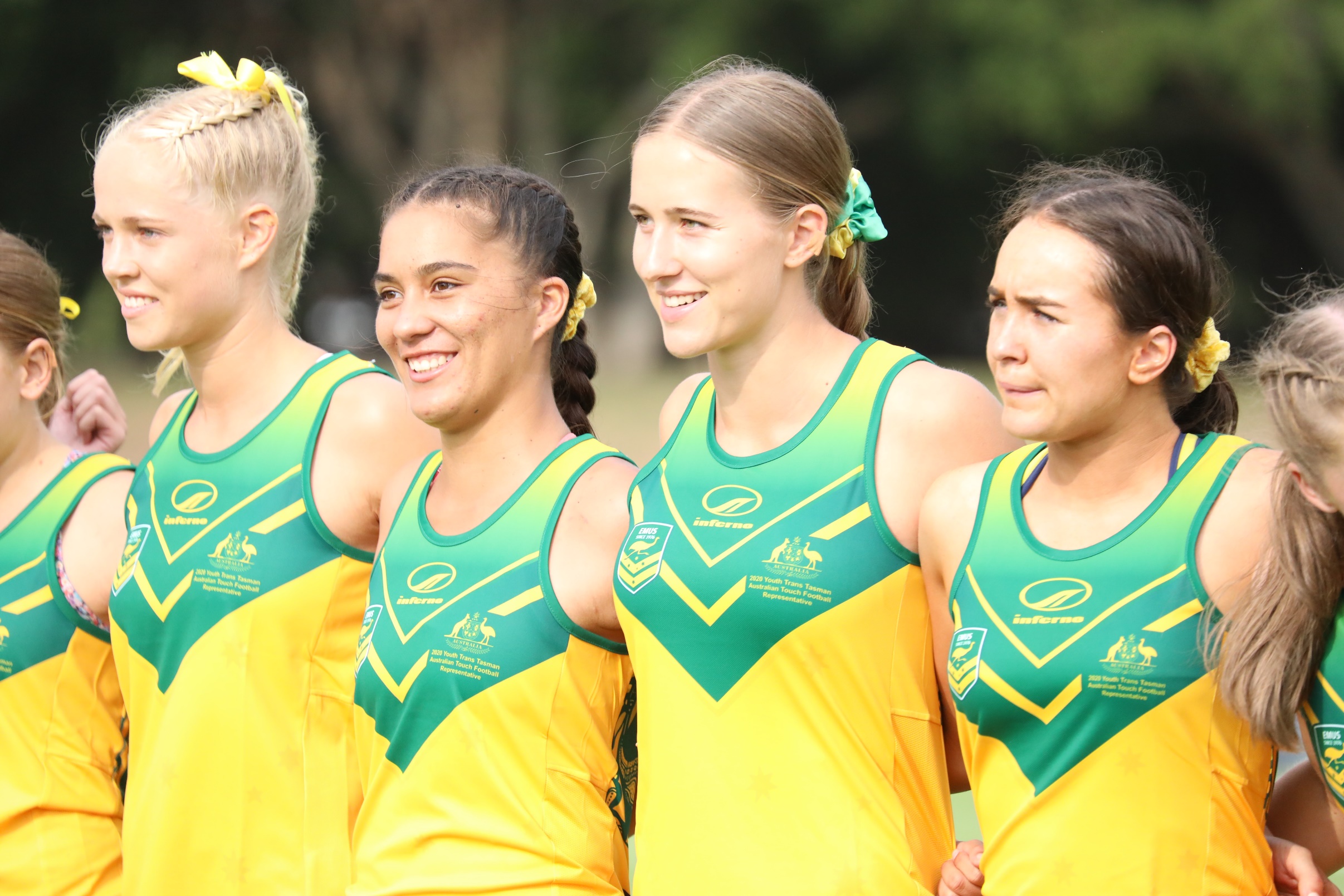 